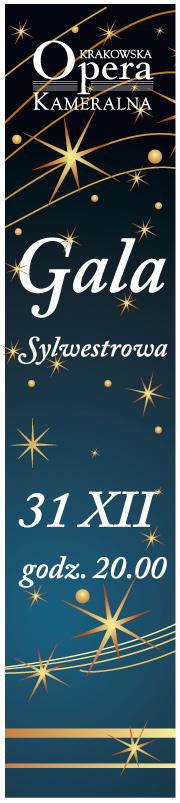 GALA SYLWESTROWA 2014L’azione musicale
W programie m.in. 
Arie i duety operowe, sceny baletoweoraz opera komiczna „Bastien und Bastienne”Wolfganga Amadeusza MozartaWystępują soliści, aktorzy, tancerze i muzycy Krakowskiej Opery KameralnejW antrakcie uroczysty toast, poczęstunekoraz życzenia noworoczne.